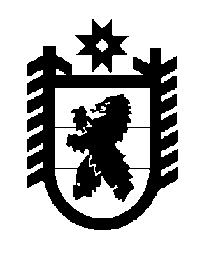 Российская Федерация Республика Карелия    ПРАВИТЕЛЬСТВО РЕСПУБЛИКИ КАРЕЛИЯПОСТАНОВЛЕНИЕ                                      от  30 ноября 2015 года № 373-Пг. Петрозаводск Об установлении величины прожиточного минимума на душу          населения и по основным социально-демографическим группам                населения по Республике Карелия за третий квартал 2015 года	В соответствии с Законом Республики Карелия от 16 августа 1995 года              № 73-ЗРК «О прожиточном минимуме» Правительство Республики Карелия                   п о с т а н о в л я е т:	1. Установить величину прожиточного минимума на душу населения и по основным социально-демографическим группам населения по Республике Карелия за третий квартал 2015 года:	1) по северной части Республики  Карелия  (Беломорский, Калевальский, Кемский, Лоухский районы, г. Костомукша):	2) по Республике  Карелия,  кроме северной части:	3) в целом по Республике Карелия:2. Опубликовать настоящее постановление в газете «Карелия».           Глава Республики  Карелия                       			      	        А.П. Худилайненна душу населения-12323 рублятрудоспособное население-13362 рубляпенсионеры-10422 рублядети-11622 рубля;на душу населения-11625 рублейтрудоспособное население-12685 рублейпенсионеры-  9791 рубльдети-10744 рубля;на душу населения-11719 рублейтрудоспособное население-12776 рублейпенсионеры-  9873 рублядети-10869 рублей.